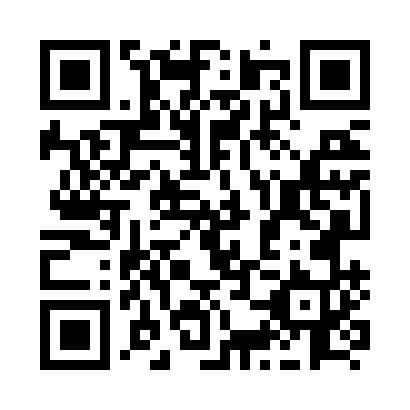 Prayer times for Princeton, Ontario, CanadaMon 1 Jul 2024 - Wed 31 Jul 2024High Latitude Method: Angle Based RulePrayer Calculation Method: Islamic Society of North AmericaAsar Calculation Method: HanafiPrayer times provided by https://www.salahtimes.comDateDayFajrSunriseDhuhrAsrMaghribIsha1Mon3:595:471:266:449:0610:532Tue4:005:471:266:449:0510:523Wed4:015:481:276:449:0510:524Thu4:025:481:276:449:0510:515Fri4:035:491:276:449:0510:516Sat4:045:501:276:449:0410:507Sun4:055:501:276:449:0410:498Mon4:065:511:276:449:0310:489Tue4:075:521:276:449:0310:4810Wed4:085:531:286:449:0210:4711Thu4:095:531:286:439:0210:4612Fri4:105:541:286:439:0110:4513Sat4:125:551:286:439:0110:4414Sun4:135:561:286:429:0010:4315Mon4:145:571:286:428:5910:4216Tue4:165:571:286:428:5910:4017Wed4:175:581:286:418:5810:3918Thu4:185:591:286:418:5710:3819Fri4:206:001:286:418:5610:3720Sat4:216:011:296:408:5610:3521Sun4:226:021:296:408:5510:3422Mon4:246:031:296:398:5410:3323Tue4:256:041:296:398:5310:3124Wed4:276:051:296:388:5210:3025Thu4:286:061:296:388:5110:2826Fri4:306:071:296:378:5010:2727Sat4:316:081:296:368:4910:2528Sun4:336:091:296:368:4810:2429Mon4:346:101:296:358:4710:2230Tue4:366:111:296:358:4510:2031Wed4:376:121:286:348:4410:19